成都华夏旅游商务学校2020年教育质量年度报告1.学校情况1.1学校概况成都华夏旅游商务学校（以下简称学校）是成都市双流区教育局批准设立的一所全日制中等职业学校，学校规模适宜、专业齐全，是以学前教育专业和航空服务专业为特色的综合性学校和劳动人力资源保障部授予的国家职业技能鉴定所。学校创办于1993年，已为累计社会培养3.2万各类名应用型人才，位于成都市双流区西航港街道双华路728号。　　 2020年来，学校坚持以习近平新时代中国特色社会主义思想为指导，深入学习贯彻习近平总书记关于教育工作的重要论述和指示精神，全面落实《国务院关于加快发展现代职业教育的决定》和全国、四川省教育大会的精神要求，强化学校内涵发展，实施错位竞争战略，坚持以立德树人为根本任务，以办高质量的职业教育，秉持“培养一名学生、致富一个家庭”的办学理念，以“厚德、善行、博学、精技”为育人目标，致力于培养复合型、高素质的技能创新人才。　　 学校目前校园总占地面积46046平方米，校舍建筑面积29841平方米，累计投入资产2亿多元。　　1.2学生情况　　1.2.1 2020年学校秋季学期招生情况　　截止2020年12月底共招收448人，累计完成招生计划（招生计划500人）89.6%，未完成招生计划52人，比上一年减少356人。1.2.2 2020年秋季学期在校生规模截止至2020年12月底，20级448人，19级804人、18级483人、17级574人，学校累计在校生共有2319人表一：在校学生分年级统计图1.2.3 学校2020届毕业生规模（2017年级）2020年共有574人毕业生，毕业率为100%。1.2.4 学生结构表二：2020年各专业人数统计表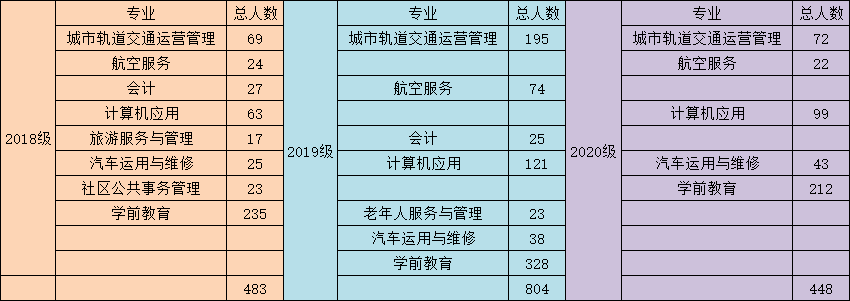 1.2.5 学生巩固率2019级巩固率为95.7%，2018级巩固率为99.7%，2017级巩固率为100%。　　1.3教师队伍　　截止2020年底，学校共有教职工115人，生师比为16：1。其中专任教师86人，占教职工总数的74.7%。职称结构上，专任教师中具有副高以上职称教师7人，占专任教师总数的8.1%；具有中级职称的教师29人，占专任教师总数的33.7%。学历结构上，专任教师全部具有本科及以上学历，其中硕士研究生5人，占专任教师总数的5.8%。拥有“双师型”教师52人，占专任教师总数的60.4%。2020年，学校实际聘请行业企业兼职教师数9人，占专任教师总数的10.4%。　表三：专任教师职称比例饼状图　　　　1.4设施设备全校共有实训室面积逾9000平方米，共有专业实训室36间。全校教室合计68间，其中网络多媒体教室数56间。全校计算机合计644台，其中教学用计算机552台。2020年以来，学校完成蒙特梭利幼儿实训室、航空无人机实训专业实训、汽车运用专业模拟操作实训室、计算机网络实训室实训室的改造和升级。新建航空专业飞机空乘仿真实训实训建设。　　2019年，学校实训设备采购预算452万元（上年数据为336万元），这将有效提升学校的实训室建设水平，为专业发展和人才培养提供了良好条件。　　截止2020年12月，全校固定资产总值10718.7万元，其中教学设备资产量2512.4万元，实训设备资产量3003.2万元，生均教学仪器设备值1.73万元。生均实训实习工位数0.55。纸质图书数量94334册，新增图书2212册，生均纸质图书54.3册。　　2.学生发展　　2.1学生素质　　我校学生由于受到特殊的成长环境影响和面临就业的现实情况，除了具备普通高中思想特点以外，还具有自身的特点。绝大多数学生通过参加爱国主义、社会主义思想教育等一系列主题教育活动，以及一些社会实践活动，思想逐步趋于成熟。大多数学生已有一定的理想和信念，他们的正确人生观正在逐步形成，个人的自我价值取向正在向如何适应社会主义市场经济的需求转变，重新树立新时代青年形象的风气正在校园形成。我校为学生搭建了升学、就业、创业的成才立交桥，实现了让每一位走进校门的学生“升学有门、就业有路、创业有方”的人才培养目标。截止2020年9月，在校学生文化课合格率99.1%，专业技能合格率97.6%，体质测评合格率98.2%，毕业率100%。表四：学生各方面测评合格率　　2.2在校体验　　学校不断创设优美的校园环境、优质的实训条件和丰富的校园文化生活，使得在校学生开心、家长放心，学生在校体验满意度较高。　　学校充分利用主题班会、黑板报、教室和校园广播等教育渠道，采取多种形式进行相关法律知识的普及，教育学生学会用法律规范自己的言行，用法律保障自己的合法权益。学校设立心理咨询室，解答学生的心理困惑和心理问题，通过德育课程、主题班会教育，引导中学生摆正心态，与人为善，接受他人，不孤立自己，教育学生自尊、自爱、自强，同时也要宽容、体谅、理解他人。　　学校在12月中旬采用问卷调查的形式，对在校学生开展了无记名问卷调查，收到有效问卷1187份，结果如下：学生在校理论学习满意度91%、专业学习满意度94%、实习实训满意度88%、校园文化与社团活动满意度93.8%、生活满意度85.4%、校园安全满意度91.3%、毕业生对学校满意度97.7%。　　2.3资助情况　　资助工作涉及学生和家长切身利益，为了确保国家的资助政策家喻户晓，学校资助办、学生处通过班级公告栏、校园广播和黑板报等宣传阵地加大对学生资助政策的宣传力度。加强家校联系，让家长了解党和国家的助学政策，通过家长有效监控学生助学金的使用，防止学生把助学金挪作他用。　　2.4就业质量　　2020届学校共有毕业生574人，就业及升学人数574人，就业升学率为100%。　　2.4.1升学情况　　2020届毕业生人数574人，学校未开展高职对口录取考试，组织423名参加全国成人高考专科录取考试，410人上线，录取率96.9%。　　2.4.2 直接就业情况　　2020届毕业生人数574人，直接就业人数164。其中在各级幼儿园就业102人、机关和企事业单位12人，合法从事个体经营23人，其他方式27人。学生一次就业率为100%，对口就业率93%。　　　　　2.5职业发展　　2.5.1 加强就业职业发展的“四化”工作　　学校就业办坚持就业工作“以服务为宗旨，以促进就业为导向”的基本原则，紧紧围绕“就业质量”、“对口就业率”等中心问题开展工作，坚持“巩固、提高、指导、拓宽”的思路，加强就业工作指导专业化、推荐系统化、管理服务化、职教扶贫常规化。长期以来，学校根据成都的社会经济发展状况及学生志愿，积极为学生的就业或创业提供指导和推荐，不断加强学生创业教育，着力培养学生的创业意识和创业能力，真正体现“就业有优势，创业有基础”。　　2.5.2 帮助学生精选就业岗位并加强就业推荐力度2020年，为了进一步提高毕业生就业质量，学校就业指导部门对学生就业岗位进行了精挑细选，层层把关。在“育人为本、学以致用、专业对口、理论与实践相结合”原则的指导下，学校考察了我市数百家幼儿园和企事单位，并最终与成都市市级机关第十一幼儿园、一汽大众住电汽车厂、首都机场、成都地铁等多家企业签订了校企合作协议，共同负责学生就业的组织和管理。                表五：学校2020年校企合作单位目录（部分）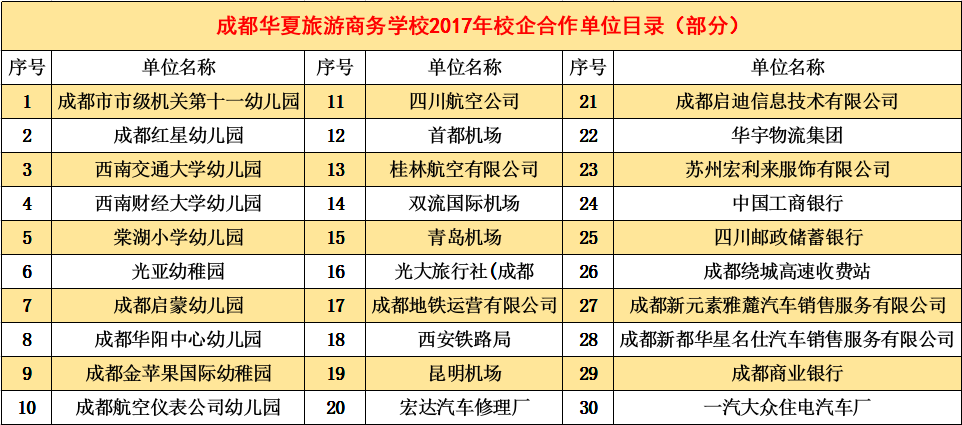 2020年12月2日组织幼师专业双选会，160余家幼儿园和早教机构到校招聘,不到两小时，所有毕业生就被签约抢空。学校与四川三亿和人力资源公司、厦门汇星辰人力资源公司联合举办学校专场招聘会，吸引了多家企业进场招聘。招聘会针对学校学生的特点和专业，特设了幼儿教师、保育员、电子信息、计算应用、电子商务、计算机网络技术、动漫设计与制作、建筑装饰与环境艺术、会计、金融事务、汽车服务等各行工种200个，提供900余个毕业生岗位，学校近500名学生参加了双选会。　　2.5.3 探索新的就业职业发展模式　　根据教育部《办公厅关于公布首批现代学徒制试点单位的通知》，学校积极利用各种资源，2020年9月继续和顺丰集团四川速运公司联合培养物流学员，为学生就业指导及推荐工作提供了一个崭新的思路。　　2.5.4 加强就业及创业指导2020年，学校加强了毕业生就业、创业指导课程的教学，确保各项工作顺利推进。就业、创业指导课程分三个部分集中进行：一是就学生管理、面试技巧、就业法规政策、就业形势、企业管理制度、人际关系、生产安全教育、诚信教育的多方面内容开设讲座，邀请合作企业资深人力资源专家进行指导；二是学校职业指导教师从心理学角度分析不同的求职心态，就求职面试技巧对学生进行了指导；三是邀请学校毕业的往届优秀毕业生与大家分享了自己在工作中、生活中的酸甜苦辣，鼓励师弟师妹们勇于担当，尽快适应工作岗位，成就自己的美好人生。通过以上举措，有效解决了学生就业中常见问题，提高学生面试技巧及职业发展能力，为学生融入企业和社会做好准备。　　2020年，学校继续与西航港街道劳动保障所、北京华联商厦、四川大学、四川现代职业学院等单位共同举办“创业大讲堂”。创业导师为同学们分析了创业政策及有利条件，引导同学们树立正确的创业观念。“创业大讲堂”同时还带来了近20个创业项目，吸引不少同学的关注，现场同学就部分项目做了咨询。一些同学表示，从学校毕业后，将来也会走上自主创业的道路。　　2.5.5开拓毕业生就业和升学双通道　　解决中职教育面临的教育“终点”的难题，学校积极为就业学生继续教育和终身教育创造条件。2020年学校继续与西南财经大学、西华师范大学、四川文理学院等多家成教学院开展合作，为毕业生学生开展学历提升专题讲座，鼓励学生踊跃报名参加学历提升再教育。　　2.5.6 通过技能大赛促进学生的职业发展学校历年来重视学生参加各级各类职业技能大赛，给学生提供一个展示职业技能的平台，一年来共获得省、市、区技能大赛奖项13次。学生通过参加技能大赛增强了对专业学习的热情，提高了专业技能水平，为今后的职业发展打下了扎实的基础。　3.质量保障措施　　3.1专业动态调整为使专业培养人才能够切实符合适应经济社会转型升级的需要，全面提升我校的人才培养水平，学校建立了专业增设、淘汰、改造的动态调整机制，优化各专业结构与布局，提高专业建设水平。2020年，学校在充分进行市场调研的基础上，经过充分论证，结合本校的实际情况，新增设舞台艺术设计和国防特色教育专业，改造汽车专业，该专业与四川智扬企业合作开设“新能源”教学课程，对专业教学计划、教学内容和方法、课程设置等分方向、分层次进行了专题研讨，模块化教学、项目教学、专业集中实训、阶段性实习等教学措施，为专业的发展和学生的高端就业开辟出一片新天地。3.2教育教学改革　　学校在开设新专业、增强学校专业活力的同时，不断强化原有专业的建设，以课程内容改革为核心，以教学方法、手段改革为重点，严格按照教育部《中等职业学校专业教学标准》的要求，调整课程设置，优化课程结构，促进专业教学科学化、标准化，促进课程、教材建设的规范化、系列化。3.2.1 打造品牌专业和精品课程学校成立了品牌专业和精品课程建设领导小组，并由相应的专业建设指导委员会对专业建设全过程实施指导和监控，各专业教研组负责项目具体实施，专业发展涉及到的品牌专业和几门精品课程建设项目等以及教学团队均有明确的任务。通过以点带面，品牌专业和精品课程建设成果已经发挥了良好的示范作用，促进了学校的专业建设，同时其它专业与课程打造品牌和精品的工作也正在推广中。　　3.2.2 开拓国际合作中高课程衔接　　2020年,学校继续与泰国继续开展衔接的国际合作。合作采用“2.5+1.5+1”的模式。学生前2.5年在我校完成专业课程的学分，第6学期前往泰国，修完剩余的课程学分，即可获得泰国大专学历证书。再继续深造1年，修满本科阶段的课程和学分学分，即可获得学士学位。而后，还可继续修读硕士学位。　　开展国际合作中高职衔接具有重要意义。一是开辟了中职学生可持续提高学历层次的成功途径，二是建立了中高职衔接的新型模式，三是引进了国际优质教育资源，四是培养了大批国际化人才。　　3.2.3 加强教育教学质量监控一是开展教师教学质量综合评价。使教师获得综合、全面的反馈信息，及时改进教学方法，提高教学质量。通过对教学质量进行实时监控，为教学管理、教学改革提供决策依据，并为教师职称评聘、评优评先、学校人事、分配制度改革等提供基本的依据。学校每个学期都开展期中教学检查，期中教学检查采取师、生填写有关统计表（《教学检查登记表》、《学生测评任课教师登记表》、《教学质量综合评价表》和《教学质量督导评价表》），召开师、生代表座谈会及安排教学公开课、相互听课评课、期中考试等方式进行。其中开展的学生问卷评教活动，对任课教师的教学态度、教学水平、教学效果三方面进行分项量化打分，综合评价，共计20个小项目，每项5分，合计满分为100分。回收数据率达到95.6%，参评老师79人，90分以上76人，呈现逐年上升的趋势。表六：2020年教学问卷调查情况饼状图二是开展学生综合素质评价。确立全面质量管理理念，把学习者职业素养、职业道德、技术技能水平和就业质量作为人才培养质量评价的重要标准，强化人才培养全程的质量监控，完善由学校、行业、企业和社会机构等共同参与的质量评价、反馈与改进机制，全面保证人才培养质量。　　3.3 教师培养培训　　3.3.1 学校高度重视教师培训工作　　学校高度重视教师培养培训工作，紧密结合学校实际扎实开展教师培养培训工作。保障经费，创新形式，师资队伍建设收到良好效果。　　学校采用走出去和请进来两种模式开展教师培训工作，2020年因疫情影响，主要采取网络培训为主，学校以鼓励为原则对技能大赛辅导教师、教师参赛人员、优秀班主任等学习。2020年教师队伍建设经费总支出43.5万元。　表七：学校近三年教师培训柱形图　 3.3.2 以科研促成长在教师培养中，学校重视以科研促成长。2020年，学校教师课题有2项：一是李文燕和古鑫主持的课题“团体活动在教学中的利弊”，二是林远秀和钟琴老师主持的德育课题“疫情背景下中职学生特殊心理的调查研究”。3.3.3 落实继续教育考核制度　　建立校本培训登记制度，落实继续教育考核制度。本学期教师人手一册《学习记录本》，每次做好校本培训记录和考勤，要求参加培训的教师认真总结培训的体会和收获，提交个人培训总结报告一份，与培训期间的读书笔记、《学习记录本》等文本资料上交存档。将教师继续教育纳入考核与聘任、评先等。通过制度规范教师参加培训的审批、报销和学时要求，促进教职工参加继续教育培训的积极性和主动性。　　3.3.4 开展教师关爱行动　　开展教师关爱行动，凝聚学校团队向心力。学校充分发挥工青妇的力量，开展日常教师关爱行动，慰问生病住院的教师。工会在“教师”节期间组织学校全体在岗女教职工开展专题活动，关心女教职工身心健康，积极帮助教师家属，体现学校对广大教职员工的关心。工会定期组织教职工文体活动，今年开展了教师运动会，每年开展对学校教师的慰问活动、发放慰问金。　　3.3.5 塑造教师新形象学高为师、身正为范。激发一支教师“生命正能”，塑造一支教师新形象。学校参照双流区教育局教师新标准、新要求和新形象，建立一支教师的新标准，践行“培养一个学生、致富一个家庭”的办学理念、按照“厚德、善行、博学、精技”的办学目标，着力塑造教师的新形象。一是倡导、激励全体教师努力养成真心理解、切实关心、高度尊重、充分信任、真正欣赏每一个学生的教育理念，做仁爱教师，让教师在师德师风、专业建设、课程改革、特色教育等方面形成独特的优势。二是倡导高尚卓越的师德标准，明确师德底线要求，加强教师“职业道德规范”与“专业标准”学习，建立本校教师师德档案。开展“上学生喜欢的课、做学生喜欢的教师”专题实践活动，2020年评选出黄燕等12名“学生喜爱的老师”。　　3.4 规范管理情况　　2020年，学校完成了对办学《章程》的修改，以《民办教育促进法》为指导，落实了董事会领导下的校长负责制，完善了学校各种规章制度，完成了教代会、工会选举，并组织召开了教代会，会议审议通过了《成都华夏旅游商务学校学校工作报告》、《成都华夏旅游商务学校工会工作报告》和《成都华夏旅游商务学校章程》，充分体现学校的民主意识。　　3.4.1规范教学管理　　为使教学管理有“章”可循，有“法”可依，根据学校实际情况不断完善教学管理制度，从而逐步形成规范化、制度化的教学管理。教务科在充分研讨的基础上，补充完善了《教学工作例会制度》、《教学七认真检查管理制度》、《教学质量保证及监控管理办法》、《教师行为规范培训实施办法》、《听课评课暂行规定》、《教师进修培训管理制度》、《关于教师临时调课的规定》、《教师监考守则》、《学生考试规则》、《学生考试违规处理暂行办法》、《教学档案管理规定》等制度，形成常规教学行为的良性循环。　　3.4.2 规范学生管理　　2020年，学生处加强学校学生管理的章程建设，健全学校依法办学、自主管理的制度体系；健全科学决策、民主管理机制，在学校形成自由平等、公正法治的育人环境；健全学生权利救济和纠纷解决机制，有效化解矛盾纠纷。今年，学生处在充分研讨的基础上，对《学生管理手册》进行了全面修订，对《学生出入校门管理规定》、《学生请假管理规定》、《学生仪容仪表规则》、《学生德育学分考核细则》进行了修订，制定了《关于禁止学生课堂使用手机的暂行规定》等多个规范性内部文件，增强可操作性，为学校严格管理打下了良好的基础。　　3.4.3规范财务管理　　为保障学校运行规范有序，形成长效机制，2020年在学校董事会的指导下，学校进行了内控基础建设。通过内控基础型评价找出缺点和不足，以完善制度流程等方式，加强内部权力制衡，规范内部运行流程。先后完善了《成都华夏旅游商务学校财务管理办法》、《费用报销暂行规定》等规范性文件，保证了学校财务信息真实完整，同时提高了服务的效率和效果。　　3.4.4规范后勤管理　　2020年，我校继续推行后勤社会化的运行机制，以健全制度建设，强化制度执行力度为抓手，进一步完善管理机制、提高管理水平。建立和健全了内部控制体系，完善内部控制环境、预决算管理、资产管理、收入管理、支出管理、采购管理等模块的管理机制。进一步完善了后勤采购机制工作规程，修订了学校资产管理的有关规定，充分发挥现有资产设备服务教育教学和保障全体师生的作用。　　3.4.5规范安全管理学校严格执行双流区教育局和辖区管理部门有关文件精神、要求，认真开展各项安全防范工作，重点加强了学生安全教育，实现了全年无发生重大安全事故，保障了师生及校园的安全稳定。2020年学校继续聘请西航港派出所尼玛副所长为法制副校长并到校为学生作安全教育辅导报告，社区干警杜冬定期检查学校安全工作并提出学校安全管理方面的改进意见，效果显著。联合举办有关疫情防控、禁毒安全、交通安全、消防安全、食品安全、校舍安全、活动安全、宿舍安全、防溺水安全和防自然灾害安全等一系列安全教育活动，通过班会课、“致家长的一封信”等形式，提高师生和学生家长的自身保护能力及安全防范意识，进一步巩固校园及周边的安全。每学期第二周为学生安全教育周。学校重视卫生疾控管理，严格执行疫情报告制度。严格执行“食品卫生法”，严格控制食品购进渠道，保障食品质量，保证食堂环境卫生安全。　　3.4.6 加强教研管理和队伍建设2020年，学校规范教研科研管理制度，经多方征求意见，制定《教师发展规划》、起草《教研科研管理办法》和《教研科研奖励暂行规定》，加强各类课题申报管理，开展专项课题研究工作，提炼学校办学特色。3.4.7 提升“信息化校园”管理水平我校成立了由校长李映龙担任组长的“信息化校园”建设领导小组，全面提升“信息化校园”应用水平。我校先后与中国移动、中国联通、中国电信等多家公司合作建立了宿舍、教学区、实训区和公共区域网络全覆盖过程，实现无线网络全校覆盖。“信息化校园”建设现能满足学校两千多学生和一百多教师信息化多层次需要。2020年12月，学校投入六十余万元，完善了校门出入门禁系统，引入宿舍和教学楼人脸识别体系，强化家校沟通平台，提升学校信息化品质。　　3.5 德育工作情况　　3.5.1 重视德育课程建设，加强学生思想政治教育　　学校一向重视德育课教学工作。全面贯彻立德树人的根本人数，落实《教育部关于中等职业学校德育课课程设置与教学安排的意见》、《中等职业学校德育大纲》等，执行过程严格而不打折扣。教务科每周定期组织一次两小时的德育课教研活动，学习最新文件、研究有关问题、讨论教学疑点与难题等。老教师对青年教师进行一对一传帮带，学习气氛浓厚，互相听课、评点得失、共同进步。我校德育课按照国家大纲要求足量开设必修课程，在必修课中有根据国家形势发展进行时事政策教育，结合学校德育工作、学生社会实践、专业学习、顶岗实习进行预防艾滋病教育、毒品预防教育、环境教育、廉洁教育、安全教育等。　　　　　    3.5.2 重视校园建设，丰富了校园文化活动我校通过广播讲话、校园艺术节、社会实践活动、文明班级、文明寝室流动红旗评比、学生拓展活动、文化艺术节、技能节、月末晚会、球类运动会、毕业典礼暨双选会等主题活动的举办，进一步丰富校园文化生活。学校还通过新生入学教育和军训工作，帮助新生确定新的学习目标，注入新的学习动力。3.5.3 文明风采活动，成绩斐然2020年，根据《成都市教育局第十一届中职学校“文明风采”展示活动》的精神，我校创新学校德育工作形式，以竞赛形式推动活动育人，展示师生良好精神风貌和综合素养，呈现职业教育成果，增强职业教育吸引力。学校学前教育专业学生羊若欣、朱卢路、余烨、肖韩心等表演的舞蹈《我爱你中国》获得三等奖、祝婴菡创作的《小球运动动画》获得创新设计组三等奖的佳绩，学校组织开展好了成都市中等职业学校“文明风采”大赛工作，营造了“人人参与”、“班班参与”的良好氛围。3.5.4 社团活动稳步推进2020年学校根据学生兴趣爱好，组建的“太极社团”、“跆拳道社团”、“书法绘画社团”、“拉丁舞社团”等18各社团，全校近1700人次报名参加，让学生的身心都得到了陶冶。各社团活动进一步营造良好校园文化氛围，为学生营造积极向上、清新高雅的校园文化氛围，帮助学生提高人文素养。　 　3.6党建情况　　我校党委成立于2003年10月，现有教师党委委员38人，此外还负责教育管理流动党员（主要是人事关系挂靠人才市场）12名。党员干部教师数量占全校教职工总人数的一半以上。一年来，在全校党员干部教师的支持下，严格履行职责，团结一心，齐抓共管，积极做好学校各项工作。　　3.6.1 认真践行习近平新时代中国特色社会主义思想　  通过理论学习会等形式，专题组织中层以上党员干部和各支部书记集中学习习近平新时代中国特色社会主义思想，要求全体党员干部尤其是中层以上干部要以《关于新形势下党内政治生活的若干准则》、《中国共产党党内监督条例》为引领，把学习贯彻相关精神和强力推进学校各项工作紧密结合起来，自觉当好党规党纪的坚定拥护者、模范执行者和有力监督者。党委全年组织专题学习8次，撰写各类心得体会共26篇。　　3.6.2 积极深入开展“不忘初心、牢记使命”主题教育活动　　加强组织领导，建立制度保障。成立了“不忘初心、牢记使命”学习教育领导小组，印发《学习教育方案》，制定学校年度学习教育指导计划，各党支部结合实际制定支部学习计划，确保“不忘初心、牢记使命”学习教育有序开展。学校领导带头，党员干部积极参与，每季度定期组织学习。专题讨论+理论学习，进一步提高广大党员干部教师的思想政治意识和党性觉悟。　　3.6.3 严格精准落实党风廉政建设主体责任　　2020年，学校党委认真落实了主体责任，把从严管党治党各项要求落到实处，认真履行抓党建工作职责，细化责任清单，按季度召开党建工作推进会，及时查找自身与班子成员在党建责任落实方面的问题，逐项制定整改措施，落实工作责任。进一步细化了党建工作目标责任，先后召开两次党委专题会议，研究部署党建工作推进。在此基础上，认真落实党风廉政建设主体责任，强力推进作风建设和正风肃纪工作。学校党委不断加强中层干部及党委委员的日常教育、监督和管理，指导和督促他们履行“一岗双责”，廉洁从政，管好自己，带好队伍。针对廉政风险重点防控部门的负责人，建立了季度谈话制度。　　3.6.4强化党建文化培育宣传　　一是构建一系列党建文化宣传平台。通过党员QQ群、支部微信群等传播手段，搭建党员学习交流和展示党建工作的平台，加强对优秀党建微信平台优秀案例转发力度。二是开展一系列党建文化活动。结合建党99周年，举行“重温入党誓词，不忘入党初心”宣誓活动，开展党性锤炼和理想信念教育活动，增强党员的凝聚力和向心力。　　3.6.5大力夯实党建组织基础　　一是全面恢复“三会一课”制度。把开展“三会一课”作为“不忘初心、牢记使命”学习教育的重要工作，严格按季度、按月份组织好支部党员大会、支部委员会、党小组会和党课，推动学习教育常态化。二是从严党费收缴。落实党费收缴专人负责制，结合党组织关系排查及时摸清党员基数，严格缴交标准。三是全面建立《党员基本信息登记表》、《支部活动记录册》，推进党员日常管理标准化、信息化。四是从严领导干部“双重”组织生活会制度。学校党委委员既要参加校党委领导班子的民主生活会，又要以普通党员身份参加所在党支部组织生活会。五是开展温暖党员行动。建立党员关爱激励机制。建立健全慰问困难党员和优秀党员、看望生病党员等关爱制度。　　3.6.6做好党员发展和党内表彰工作结合党建日活动，评选表彰优秀共产党员4名。4.校企合作　　4.1校企合作开展情况和效果　　4.1.1开发教学资源库，增强教学实效性　　企业与学校紧密合作，开发了教学资源库，打造了一支由专任教师和兼职教师组成的结构合理的技能教学团队。　　一方面，继续与四川顺丰速递公司合作，引进企业兼职教师进入课堂教学，将企业的职业精神带入课堂。另一方面，学校2019级6个专业的学生到成都地铁等企业进行了为期三个月的实训实习，根据工作岗位特点和项目教学的流程，通过师傅手把手传授各种专业知识和技能，推行现代学徒制培养模式，到后期实训学生已能初步完成岗位日常工作。通过这些专业技能的学习和实训，实训学生将学校所学知识和社会实际需要相结合，巩固所学知识，提高职业综合素质，为今后工作打下基础。　　4.1.2 实现校企合作双方的互利共赢　　2020年，分批组织学生参与到企业“六一八”、“双十一 ”的大战中，既锻炼了学生的职业能力又给企业带来了效益。截止目前，我校已与13家企业建立了校外公共实训基地，为学生的实习创造了良好的条件，通过校企合作达到了合作双方共赢的局面。　　　4.2 学生实习情况　　4.2.1将实习安排纳入人才培养方案和教学计划　　学生实习是实现职业教育培养目标，增强学生综合能力的基本环节，是教育教学的核心部分。我校坚持将实习安排纳入学校人才培养方案和教学计划，重视理论与实践相结合，加强校企协同育人，提高技术技能人才培养质量和就业创业能力，将职业精神养成教育贯穿学生实习全过程。　　4.2.2严格依照实习管理制度组织实施顶岗实习　　学校制定了《顶岗实习学生守则》、《学生顶岗实习管理流程》、《学生顶岗实习管理细则》、《学生顶岗实习期间班主任工作职责》、《学生顶岗实习优先推荐规定》、《学生顶岗实习安全汇报制度》、《学生毕业实习评价方案》等一系列规章制度。　　学校严格执行学生实习管理相关规定，完善学生实习材料并存档。一方面，学校与家长、学生都面签了《学生顶岗实习协议书》、《学生校外定岗实习安全协议书》、《实习申请书》。另一方面，学校与实习单位签订了《校企学生顶岗实习协议书》，实习单位在《实习推荐表》、《实习接收函》上签章，并交实习单位营业执照复印件，由学校存档。　　4.2.3与实习单位共同加强实习过程管理。　　一是由李问军执行校长带队，多次深入实习单位调研，与企业代表、学生代表开展座谈，落实教育部《职业学校实习管理》各项事宜。二是向实习单位及实习学生发放实习情况调查问卷270余份，调查内容包含：实习环境、专业岗位、工作强度、薪资报酬、专业对口等，在回收问卷表逐一检查后，未发现有违反《职业学校学生实习管理规定》的情况。三是充分运用现代信息技术，构建实习信息化管理平台。就业部门组建了实习单位及学生的微信群、QQ群，加强学校和实习企业及学生的沟通，及时发现和解决问题。　　4.3集团化办学情况2020年，学校继续参加成都市学前教育协会、财经商贸集团、导游协会等教育集团，充分利用教育集团的优势资源，加强学校与行业、企业和社会团体的合作，通过集团化办学，在资源共享、优势互补、校企合作、互惠共赢等方面彰显出强大的生命力，取得了初步的成效。　一年来，学校坚持为成都产业转型升级服务，为发展实体经济服务，以促进学生就业为导向，积极搭建校企合作的有效平台，致力于建立促进校企合作的长效运行机制，为推进职业教育校企合作向纵深发展做出了一定的贡献。　　5.社会贡献　　5.1人才培养和用人单位满意度2020年12月，学校就业办、学生处对成都地铁、成都红星幼儿园、西南交通大学幼儿园、西南财经大学幼儿园、棠湖小学幼儿园、华宇物流集团、、成都启蒙幼儿园、成都华阳中心幼儿园、光大旅行社(成都)、成都金苹果国际幼稚园、苏州宏利来服饰有限公司、成都商业银行、中通信息服务有限公司、一汽奥迪集团四川分公司等聘用我校顶岗实习学生较多的67家企业发放调查问卷，收回有效答卷326份，用人单位满意度超过90%。表八：2020年就业满意度饼状图从对用人单位的调查可以看出，企业对学生的整体评价满意度及学校就业工作的整体满意度较高。对比上一年的相关数据，用人单位对我校2018年级顶岗实习生诚信守约情况的评价有显著提升，这证明经过学校岗前教育，学生信守合约的意识有较大提高。同时，调查也反映出，学生在工作能力、吃苦耐劳精神、语言沟通能力、承受工作压力的能力及适应能力上有一定欠缺，这和学生自身专业技能水平不高有关，也和社会大环境、学校教育、家庭教育有一定关联。　　5.2社会服务。　　5.2.1积极开展系列培训考试　　2020年，学校面向社会在蒙德梭利早教资格、快点速运员、政府消防员、保育员、英语等开展了职业技能培训400人次，并开设了成人高考、教师资格证培训班、保育员、会计员职业资格考前辅导等，取得良好社会效益。　　5.2.2组织好各类考试　　我校是国家职业技能鉴定所，并作为考场，2020年，承接了四川省语委、成都市劳动局等多家单位委托的普通话测试、保育员测试和计算机操作员考试和各级各类行业考试10多场次，服务考生800多人次，保证考务工作正常有序、服务规范到位无差错。　　5.3疫情支援2020年2月初，新冠疫情来势汹汹，在此非常时期，一批批九三社员不惧危险，驰援湖北、武汉，他们奋不顾身、夜以继日战斗，用血肉之躯为人民筑起生命安全的防线。由于一线防护服、护目镜等医用物资匮乏，战斗在一线的社员同志生命健康受到威胁，九三学社成都市委机关支社主委李映龙同志心急如焚，当他得知九三设立的王选基金成立了为抗疫医护人员提供救助的专项基金时，立即转款10万元。他说，我不是医学出身，不能与社员们一起浴血奋战，有责任一定要表达对他们的敬意和支持！ 李映龙同志除2020年2月3日向北京九三王选关怀基金银行转账汇款10万元驰援湖北防疫一线外，还于2020年1月31日带头向遂宁市卫健委转账汇款1.2万元（由成都遂宁商会统筹购买医用口罩等物资），2020年2月10日再次向蓬溪县慈善会转账捐款3万元，共捐赠现金人民币14.2万元。李映龙作为成都遂宁商会的执行会长，在他的带动下，成都遂宁商会很快收到捐款捐物共计300多万元，购买了大批医用物资，为抗疫一线提供了有力支持。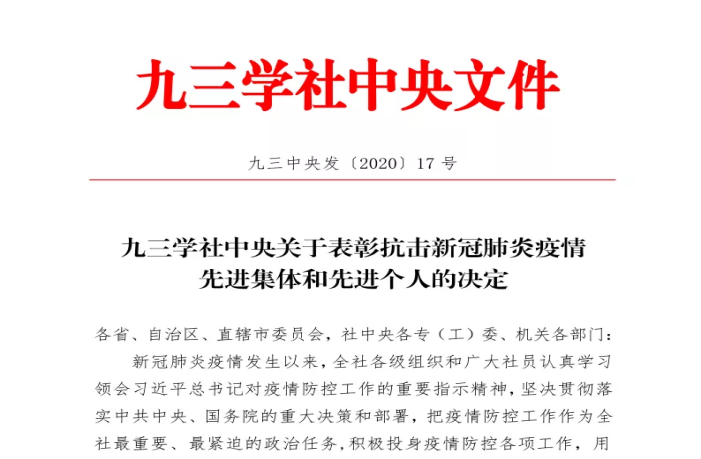 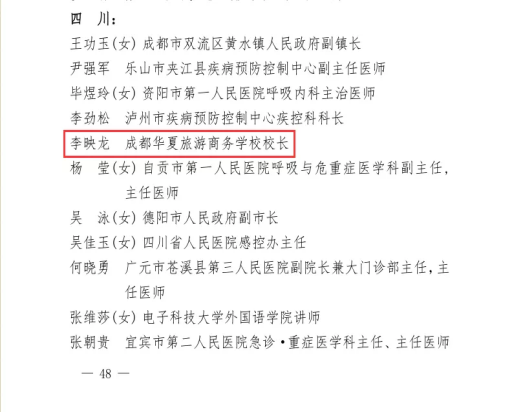 6.举办者履责　　6.1经费　　2020年学校未获得中央和地方财政投入的任何经费，学校生均投入资金1123元，为保证人才培养目标，积极推动职业教育发展，充分保障了学校建设和发展的需要，为办学质量提供了坚实的基础。　　2020年度，学校日常教学经费投入比例占总支出48.6%。其中日教学改革经费22.1万元，教科研究费15.3万元万元。　　6.2政策措施　　学校高度重视职业教育的发展，遵循职业教育规律，充分尊重中等职业技术学校办学自主权，切实开展中等职业学校专业设置优化调整调研，大力推动校外公共实训基地建设，为学校发展提供有力保障条件。　　2020年，学校积极落实教师招聘，按照学校内部需要要求，通过公开招聘11人，有力地丰富了教师队伍。　　7.特色创新7.1专业特色鲜明7.1.1 创办特色专业根据学校办学传统，抓住我省大力发展学前教育时机，围绕成都经济社会发展主战略，重点建设学前教育、航空、高铁、会计、汽修等特色专业，形成了较大的办学规模，具备了突出的专业优势，学前教育专业列为市级重点建设专业。7.1.2培养模式创新我校各特色专业均有培养方案。培养方案能够紧扣改革创新人才培养模式，在校企合作、工学结合等方面有创新、有特色。任务驱动、项目导向等理实一体化教学模式在教学过程中得到充分运用；教学过程实践性、开放性和职业性强，60%课程在教学过程中运用现代化教学手段；教学环境有机融合学校文化与企业文化、通过实景和虚拟等多种手段充分体现企业真实情境，有效营造生产环境。骨干专业引进能工巧匠来校执教，因地制宜推行现代教育教学模式，教产合一。7.2育人特色鲜明7.2.1德育教育学校德育工作整体规划明确，学校、部门、班级三级德育教育层次完整，责任明确，形了党、政、工、团、职能部门齐抓共管的德育网络，建有完整的德育工作体系，各项工作制度健全，德育教育工作管道畅通，形成良好校风，效果好。德育工作方案设计完整，活动丰富，措施得当，重视对学生的心理健康教育，设立心理健康工作机构。校风、学风、校纪好，学生模范遵守社会公德，积极参加社会公益活动，好人好事和先进事迹层出不穷。按照《教育部关于中等职业学校德育课设置与教学安排的意见》开设德育课，充分运用现代化教学手段，教学方法先进。不断改进德育课教学方法，将道德教育渗透到教学、实习和社会服务各个环节，教学效果好。7.2.2校园文化校园文化建设规划及实施: 本着“提升品位、营造氛围、促进成长”的目标，结合本校特点和办学历史，加强校园文化建设，制定校园文化建设规划和实施方案，建成了独具魅力的校园文化。一是营造优雅的书香氛围。学校充分挖掘校园内外的各种教育资源，在墙面上、展板上、教室里处处写着校训校歌、发展理念、励志名言、优秀习作等，时时激励着每一位师生，丰富了校园文化，营造出良好的育人氛围。二是营造优美的校园环境。实施校园规划、美化工程，做好绿化和园林建设工作，校园内鲜花不断、美如花园，为给师生营造了舒适的工作、学习环境。三是通过标语、宣传栏大力宣传职业教育办学理念，营造浓厚的职教氛围。四是大力开展艺术、体育活动，每年举办校园文化艺术活动节、田径运动会、春季篮球赛和各种技能竞赛活动，丰富了师生文体生活，发展了学生艺体特长。学校以对广大师生员工的生命财产安全高度负责的态度，牢固树立“安全第一，责任重于泰山”的理念，强化学校安全管理，积极建设“平安、文明、和谐”的校园环境，着力抓好“平安校园”创建工作。形成了校长负总责、教职工全员参与、教育教学活动全过程和学校全方位监控的管理格局；建立健全各项安全管理制度、责任追究制度和事故预警方案；定期开展法制、安全、卫生教育，校园主路及各主要建筑设立安全警示标语（标牌），每学期举办2次安全演练活动，每周开展安全巡查活动；配备校园监控系统和防火设施。学校近3年无重大财产及人身安全事故，学生违法犯罪率为零。7.2.3管理育人我校的办学理念较为先进，追求创新型发展，力求跟上新形势下的教育前进脚步，有民主的治校方略，特色管理风格鲜明，成效显著。切实落实校长负责制，并充分发动广大教职工积极参与民主管理，成效显著。由于办学特色鲜明、成绩突出，我校在全省职教界知名度高、认可度高，发挥了很好的示范作用。学校各项管理目标明确，内设机构健全，各职能部门能够很好地履行自己的职责，学校各项规章制度完善，学校的教学工作，资产管理工作，学生管理，治安管理等工作靠制度进行管理，运行合理，每年度都要进行一次严格的年度考核。 8、主要问题和改进措施8.1主要问题主要表现为：一是学校校舍建设较久，加之建设之初缺乏科学的设计，一些条件亟需改进，这需要大量的办学经费。二是学校教师的职业教育理念还没有真正确立，运用职业教育理念推进改革创新的自觉性需要进一步提高。
    8.2.改进措施如下：
    一要抓住“十四五”新的发展机遇期，遵照国家和省有关文件的指示精神，进一步增强办学综合实力和管理水平，全面提升人才培养质量和社会服务能力，大力推进学校创新发展、优质发展；
   二要把我校打造成为既有幼教特色又有航空服务的综合性职业学校；
   三要以学校发展为核心利益，以“校企合作”和“校校合作”为双翼，不断地提高推进科学发展、破解突出问题的能力和水平，不断巩固和扩大学校发展所取得的成果，努力提高社会经济效益。　　2021年1月10日学校网址：www.hxlysx.com发布链接：http://www.cdhxlysx.com/news/school/20210111973.html